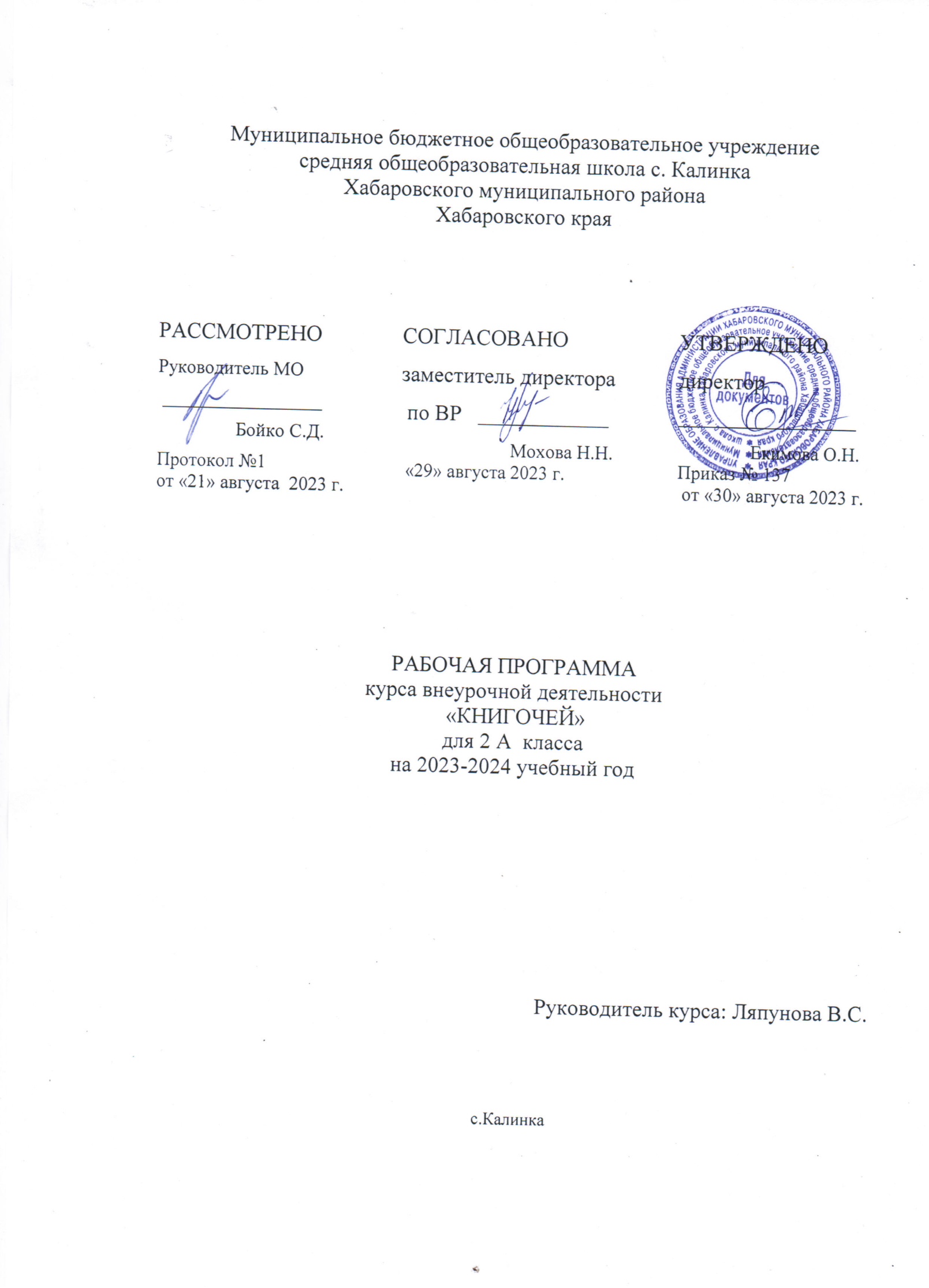 Пояснительная записка программы внеурочной деятельности «Книгочей» 2 классРабочая программа данного учебного курса внеурочной деятельности «Книгочей» разработана в соответствии с требованиями:	Федерального закона от 29.12.2012 № 273 «Об образовании в Российской Федерации»;	Приказа Минпросвещения от 31.05.2021 № 286 «Об утверждении федерального государственного образовательного стандарта начального общего образования»;Приказ Министерства просвещения Российской Федерации от 31.05.2021 № 286 «Об утверждении федерального государственного образовательного стандарта начального общего образования» (Зарегистрирован Минюстом России 05.07.2021 № 64100);	Методических рекомендаций по использованию и включению в содержание процесса обучения и воспитания государственных символов Российской Федерации, направленных письмом Минпросвещения от 15.04.2022 № СК-295/06;	Методических рекомендаций по уточнению понятия и содержания внеурочной деятельности в рамках реализации основных общеобразовательных программ, в том числе в части проектной деятельности, направленных письмом Минобрнауки от 18.08.2017 № 09-1672;	Стратегии развития воспитания в Российской Федерации на период до 2025 года, утвержденной распоряжением Правительства от 29.05.2015 № 996-р; СП 2.4.3648-20;	СанПиН 1.2.3685-21;основной образовательной программы  МБОУ СОШ с. Калинка                                     Общая характеристика программы.      Программа внеурочной деятельности по общеинтеллектуальному направлению «Книгочей» (далее- программа внеурочной деятельности) способствует расширению читательского пространства, реализации дифференцированного обучения и развитию индивидуальных возможностей каждого ребёнка, воспитанию обучающегося- читателя.    Занятия помогут решать задачи эмоционального, творческого, литературного, интеллектуального развития ребёнка, а также проблемы нравственно-этического воспитания, так как чтение для ребёнка — и труд, и творчество, и новые открытия, и удовольствие, и самовоспитание.       Главные цели программы внеурочной деятельности:— создание на практике условий для развития читательских умений и интереса к чтению книг;— расширение литературно-образовательного пространства обучающихся начальных классов;— формирование личностных, коммуникативных, познавательных и регулятивных учебных умений.        Преемственность программы  внеурочной деятельности с основным курсом литературного чтения позволяет от класса к классу проводить системную работу по интеллектуальному развитию и обогащению читательского опыта младшего школьника. Программа внеурочной деятельности способствует овладению детьми универсальными учебными действиями (познавательными, коммуникативными, регулятивными, личностными) и читательскими умениями. Формы организации занятий могут быть различными: литературные игры, конкурсы-кроссворды, библиотечные уроки, путешествия по страницам  книг, проекты, встречи с писателями своего края, уроки-спектакли и т. д.   Содержание занятий программы внеурочной деятельности «Книгочей» создаёт условия для углубления знаний, полученных на уроках литературного чтения, и применения  их в самостоятельной читательской деятельности. На занятиях предполагается практическая работа с разными типами книг, детскими периодическими и электронными изданиями. Кроме того, программа предполагает расширение читательского интереса от жаров произведений устного народного творчества до литературных произведений детских писателей 19-20 веков. Место программы внеурочной деятельности «Книгочей» в учебном плане  Программа внеурочной деятельности «Книгочей» 2 класс рассчитана на 34 часа. Занятия проводятся 1 раз в неделю в рамках общеинтеллектуального направления. Личностные, метапредметные и предметные результаты освоения программыВ результате освоения программы курса внеурочной деятельности «Книгочей» формируются следующие предметные умения, соответствующие требованиям федерального государственного образовательного стандарта начального общего образования:— осознавать значимость чтения для личного развития;— формировать потребность в систематическом чтении;— использовать разные виды чтения (ознакомительное, изучающее, выборочное, поисковое);— уметь самостоятельно выбирать интересующую литературу;— пользоваться справочными источниками для понимания и получения дополнительной информации.Регулятивные УУД:— уметь работать с книгой, пользуясь алгоритмом учебных действий; — уметь самостоятельно работать с новым произведением;— уметь работать в парах и группах, участвовать в проектной деятельности, литературных играх;— уметь определять свою роль в общей работе и оценивать свои результаты.Познавательные УУД:— прогнозировать содержание книги до чтения, используя информацию из аппарата книги;— отбирать книги по теме, жанру и авторской принадлежности;— ориентироваться в мире книг (работа с каталогом, с открытым библиотечным фондом);— составлять краткие аннотации к прочитанным книгам;— пользоваться словарями, справочниками, энциклопедиями.Коммуникативные УУД:— участвовать в беседе о прочитанной книге, выражать своё мнение и аргументировать свою точку зрения;— оценивать поведение героев с точки зрения морали, формировать свою этическую позицию;— высказывать своё суждение об оформлении и структуре книги;— участвовать в конкурсах чтецов и рассказчиков;— соблюдать правила общения и поведения в школе, библиотеке, дома и т. д.                  Содержание программы внеурочной деятельности «Книгочей»       Содержание программы курса  «Книгочей» создаёт возможность для воспитания грамотного и заинтересованного читателя, знающего литературу своей страны и готового к восприятию культуры и литературы народов других стран. Обучающийся читатель овладевает основами самостоятельной читательской деятельности. В процессе общения с книгой развиваются память, внимание, воображение.Программа курса внеурочной деятельности — это создание условий для использования полученных знаний и умений на уроках литературного чтения для самостоятельного чтения и работы с книгой. Содержание занятий поможет младшему школьнику общаться с детскими книгами: рассматривать, читать, получать необходимую информацию о книге как из её аппарата (совокупность материалов, дополняющих и поясняющих основной текст: титульный лист, введение, предисловие и прочее), так и из других изданий (справочных, энциклопедических).  В программу включены занятия библиографического характера, которые познакомят начинающего читателя с авторами детских книг, обогатят его читательский опыт и эрудицию. 2 класс (34 часа)Книга, здравствуй (3 ч)Роль книги в жизни человека. Учебная книга и её справочный аппарат. Конкурс «Пословицы о книге и учении». Оформление рукописнойкниги.Художественные книги. Художники-оформители. Иллюстрации в книге и их роль. Правила работы с книгой.Читальный зал: самостоятельное чтение выбранной книги.Книгочей — любитель чтения (3 ч) Библиотека. Библиотечный формуляр.Поиск книги по каталогам. Алфавитный каталог. Назначение библиотечного каталога. Работа с каталожной карточкой. Викторина «Что вы знаете о книге?». Игра «Я — библиотекарь».Книги о твоих ровесниках (4 ч)Библиотечный урок «Дети — герои детских книг». Выставка книг. Книги-сборники В. Осеевой, Е. Пермяка, В. Драгунского, Н. Носоваи других детских писателей.Читальный зал. Чтение и рассматривание книги В. Железникова "Таня и Юсник» или В. Крапивина «Брат, которому семь лет». Конкурс-кроссворд «Имена героев детских книг».Презентация книг о детях-ровесниках (устные отзывы).Читальный зал. Чтение произведений о детях на страницах детских газет и журналов. Детские журналы «Почитай-ка», «Зёрнышко» (электронная версия).Библиотечные плакаты. Герои-ровесники» (работа в группах). Живой журнал «Парад героев-сверстников» (инсценированиеотдельных эпизодов из рассказов о детях).Крупицы народной мудрости. Книги-сборники (4 ч)Книги-сборники малых жанров фольклора. Пословицы. Темы пословиц. Путешествие по тропинкам фольклора.Загадки. Темы загадок. Игра «Отгадай загадку».Скороговорки. Конкурс «Чистоговорки».Проект «Живой цветок народной мудрости» (работа в группах).Писатели-сказочники (4 ч)Выставка книг с литературными сказками. Обзор выставки.Книги писателей-сказочников. Поиск книги в открытом библиотечном фонде. Чтение выбранной книги.Герои сказок. Викторина.Творческая работа «Лукошко сказок» (проектная деятельность).Книги о детях (4 ч)Книги-сборники о детях и для детей (В. Осеева, Н, Носов, С. Михалков и др.).Книги о животных (В. Бланки, Э. Шим, Г.Скребицкий, Н. Сладкое и др.). Книги-сборники стихотворений для детей (Я.Аким, С.Маршак, С.Михалков, А.Барто).Старые добрые сказки (4 ч)Книги сказок народом мира. Сборники сказок. Выставка.Переводчики, пересказчики и обработчики сказок народов других стран. Справочный аппарат книги-сборника. Каталожная карточка.Сказки народов мира с «бродячими» сюжетами (русская народная сказка "Снегурочка", японская народная сказка «Журавлиные перья» и др.). Поисковая работа.Читальный зал: народные сказки на страницах детских журналов. Книги о тех, кто подарил нам жизнь (3 ч)Книги о семье, маме, детях. Выставка книг о тех, кто защищал свою Родину. Жанры произведений о семье: стихотворения, пословицы, сказки, рассказы, колыбельные песни. Рукописная книга.Литературная игра «По страницам учебника»; чтение произведений о семье по учебнику или наизусть.Мини-проекты (работа в группах): «Они Писали о семье», «Рассказы0	семье», «Пословицы о семье», «Стихотворения о семье». Рукописная
книга "Семья".Защитникам Отечества посвящается (3 ч)Книги о защитниках Отечества. Былины и сказы о защитниках Отечества. Выставка книг детских писателей о защитниках Отечества, Библиотечный урок: встреча с участниками или героями Великой  Отечественной войны, которые живут рядом.Работа с книгой А. Гайдара . «Сказка о Военной тайне, Мальчише - Кибальчише и о его твёрдом слове»: чтение, рассматривание.Рукописная книга «Защитники Отечества в твоей семье»: фотографии, письма, воспоминания, рисунки.По страницам любимых книг (2 ч)Книги разных жанров, тем, типов и авторской принадлежности.Библиотечный урок: книги-сборники по авторам, жанрам, темам.Проектная деятельность: презентация любимых книг (по оформлению, содержанию и поступкам героев).Коллективная творческая работа: комиксы и весёлые истории.Оформление еженедельника «Дневник читателя».Универсальные учебные действия:знать структурные элементы библиотеки: абонемент, читальный зал;ориентироваться в мире книг (отбирать книги по авторской принадлежности в открытом библиотечном фонде);пользоваться алфавитным каталогом для отбора нужной книги;заполнять каталожную карточку;систематизировать книги но авторской принадлежности;составлять список прочитанных книг;выделять особенности учебной книги;работать самостоятельно с книгой по алгоритму «Работаем с книгой»;аргументировать мнение о выбранной книге (устный отзыв);классифицировать книги по авторской принадлежности, теме, жанру.Календарно-тематическое планирование программы внеурочной деятельности «Книгочей» 2 класс№ п\пТема занятияФорма работыКол-во часовДата1Роль книги в жизни человекаБеседа 12История создания книги. Первая печатная книга на РусиБиблиотечный урок13Структура книги (элементы книги)Игровое занятие14Экскурсия в библиотекуБиблиотечный урок15Правила поведения в библиотеке. Алфавитный каталог. Каталожная карточка.Библиотечный урок16Выставка книг о детях. Структура книги.Проект 17Книги В.Осеевой. Книга-сборник.Устный журнал18Книги Е.Пермяка. Титульный лист.Проект19Книги Н.Носова. Типы книг.Устный журнал110Книги В.Драгунского. Аппарат книги.Библиотечный урок111Герои детских книг. Библиотечный стенд (плакат)Конкурс рисунков и плакатов112Книги-сборники. Малые жанры фольклора.Урок –викторина113Пословицы. Темы пословиц. Рукописная книга «Пословицы о книге и учении»Игровое занятие114Загадки. Темы загадок. Конкурс «Отгадай загадку»Конкурсы, кроссворды115Скороговорки и чистоговоркиБеседа, игра116Книги с литературными (авторскими) сказкамиЧтение книг 117Писатели-сказочникиБиблиотечный урок118Герои сказок. Викторина.КВН по сказкам119По страницам сказок Х.К.АндерсенаУстный журнал120Проектная деятельность «Путешествие в страну сказок»Проект 121Книги о детях. Выставка книг.Чтение книг учителем122Герои книг В.ОсеевойУстный журнал123Книги Н.Носова. Приключение-сказка о Незнайке и его друзьях.Беседа 124Книги С.Михалкова: стихотворения, басни, рассказы.Проект 125Книги о братьях наших меньших. Художники-оформители.Конкурс рисунков126Сборники стихотворений для детей. Каталожная карточка.Конкурс стихов127Книги-сборники сказок народов мира. Переводчики, пересказчики и обработчики народных сказок.Библиотечный урок128-29Народные сказки на страницах детских журналовУрок-спектакль230Книги о семьеБеседа131-32Книги о защитниках Отечества. Книга Ф.Гайдара «Сказка о военной тайне, о Мальчише-Кибальчише и его твердом слове.»Просмотр и обсуждение фильма233Библиотечный урок «Хвала книге». По страницам любимых книг. Презентация любимой книги.Библиотечный урок134Летнее чтение. Оформление еженедельника «Книгочей» или «Дневника читателя»Проект 1